06.04.22«Ак жол» в очередной раз требует отменить обязательную цифровую маркировку потребительских товаров «Ак жол» в очередной раз требует отменить обязательную цифровую маркировку потребительских товаров – об этом заявил Азат Перуашев, выступая на пленарном заседании Мажилиса.«Сегодня по Соглашению с ЕАЭС действует обязательная маркировка обуви, в перспективе – одежды и продуктов питания. Примечательно, что при этом госорганы отказались от маркировки самого теневого бизнеса – алкоголя. Видимо, потому что там «крыша непротекаемая», - подчеркнул он.По его словам, эта никому ненужная бюрократия убивает бизнес и увеличивает себестоимость продуктов на 25-30%.«Нужно поставить точку, и не просто «отложить», а полностью отказаться от цифровой маркировки», - считает лидер «Ак жола».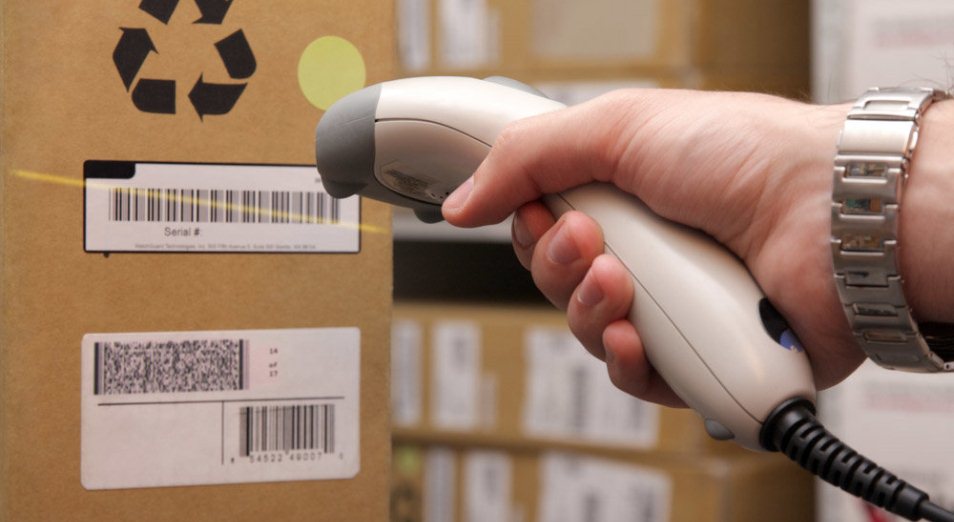 